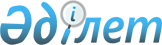 Об организации общественных работ на 2010 год
					
			Утративший силу
			
			
		
					Постановление акимата города Семей Восточно-Казахстанской области от 15 декабря 2009 года N 1564. Зарегистрировано Управлением юстиции города Семей Департамента юстиции Восточно-Казахстанской области 11 января 2010 года за 
N 5-2-121. Утратило силу постановлением акимата города Семей Восточно-Казахстанской области от 13 декабря 2010 года N 1409

      Сноска. Утратило силу постановлением акимата города Семей Восточно-Казахстанской области от 13.12.2010 N 1409 (вводится в действие по истечении десяти календарных дней после дня его первого официального опубликования).

      

      На основании подпункта 13) пункта 1 статьи 31 Закона Республики Казахстан от 23 января 2001 года № 148–II «О местном государственном управлении и самоуправлении в Республике Казахстан» и в соответствии со статьей 20 Закона Республики Казахстан от 23 января 2001 года № 149–II «О занятости населения», Правилами организации и финансирования общественных работ, утвержденными постановлением Правительства Республики Казахстан от 19 июня 2001 года № 836 «О мерах по реализации Закона Республики Казахстан от 23 января 2001 года «О занятости населения», в целях обеспечения временной занятости и материальной поддержки различных групп населения, испытывающих затруднение в трудоустройстве, акимат города ПОСТАНОВЛЯЕТ:



      1. Утвердить перечень организаций, предприятий, учреждений, представляющих рабочие места для организации общественных работ, виды, объемы и конкретные условия, источники финансирования, размеры оплаты труда участников общественных работ, согласно приложению.



      2. Размер оплаты труда участников утвердить в размере не менее минимальной заработной платы, установленной на 2010 год.



      3. Рекомендовать руководителям организаций, предприятий, учреждений, независимо от форм собственности (по согласованию):

      1) организовать выполнение постановления акимата;

      2) предоставлять отдельным категориям работников (женщинам, имеющим несовершеннолетних детей, многодетным матерям, инвалидам) возможность работать неполный рабочий день, а также применять  гибкие формы организации рабочего времени.

      3) представлять уполномоченному органу по вопросам занятости отчетность, согласно договору на выполнение общественных работ.



      4. Государственному учреждению «Отдел занятости и социальных программ» (Тулесбаев К. Е.):

      1) направлять безработных граждан на общественные работы, согласно заявкам работодателей;

      2) привлекать к общественным работам в первую очередь безработных граждан, входящих в целевые группы;

      3) заключать с работодателем договор на выполнение общественных работ.



      5. Контроль за исполнением постановления возложить на заместителя акима города Мусапирбекова Т. Ж.



      6. Настоящее постановление вводится в действие по истечении десяти календарных дней после дня его первого официального опубликования.

      

      

      И. о. акима города Семей                          С. Уразалиев

      Приложение

      к постановлению акимата города

      от 15 декабря 2009 года

      № 1564 

Перечень организаций, предприятий и учреждений,

      представляющих рабочие места для организации

      общественных работ в 2010 году 

      



      Конкретные условия общественных работ:

      Продолжительность рабочей недели составляет 5 дней с двумя выходными, восьми часовой рабочий день, обеденный перерыв 1 час, оплата труда осуществляется за фактически отработанное время, отраженное в табеле учета рабочего времени путем перечисления на лицевые счета безработных; инструктаж по охране труда и технике безопасности, обеспечение специальной одеждой, инструментом и оборудованием; выплата социального пособия по временной нетрудоспособности, возмещение вреда, причиненного увечьем или иным повреждением здоровья; пенсионные и социальные отчисления производятся в соответствии с законодательством Республики Казахстан. Условия общественных работ для отдельных категорий работников (женщины и другие лица с семейными обязанностями, инвалиды, лица, не достигшие восемнадцатилетнего возраста) определяются с учетом особенностей условий труда соответствующей категории и предусматриваются трудовыми договорами, заключаемыми между работниками и работодателями в соответствии с трудовым законодательством Республики Казахстан.

      

      

      Начальник ГУ «Отдел занятости 

      и социальных программ г. Семей»                    К. Тулесбаев
					© 2012. РГП на ПХВ «Институт законодательства и правовой информации Республики Казахстан» Министерства юстиции Республики Казахстан
				№ №

п\пНаименование работодателяВид общественных работОбъем общественных работУсловия общественных работКоличество рабочих местИсточники финансирования и размеры оплаты трудаИсточники финансирования и размеры оплаты труда№ №

п\пНаименование работодателяВид общественных работОбъем общественных работУсловия общественных работКоличество рабочих местбюджетработо

датель123456781.Государственное учреждение «Отдел жилищно–коммунального хозяйства, пассажирского транспорта и автомобильных дорог г. Семей»Помощь в подготовке документов для сдачи в архив, работа с текущими документами, озеленение и благоустройство территорииНормы труда (выработки, времени, обслуживания) устанавливаются в соответствии с Трудовым Кодексом РК (глава 9 ст. 116, ст. 117, ст. 118)Продолжительность рабочего времени для безработных устанавливается в соответствии с Трудовым Кодексом РК (глава 6 ст. 77, ст. 81, ст. 82).Оплата труда осуществляется согласно табелю учета рабочего времени. Гарантия прав безработных в области безопасности и охраны труда в соответствии с Трудовым Кодексом РК (глава 34 ст. 310, ст. 311, ст. 314, ст.317)20не менее минимальной заработной платы-2.Государственное учреждение «Отдел сельского хозяйства г. Семей»Помощь в подготовке документов для сдачи в архив, работа с текущими документами- || -- || -4не менее минимальной заработной платы-3.Предприятия промышленности, транспорта и связи (по согласованию)Экологическое оздоровление и уборка территории; уборка помещений; работа с текущими документами- || -- || -10не менее минимальной заработной платыне ниже суммы установленной черты бедности4.Государственное учреждение «Аппарат акима г. Семей»Помощь в проведении региональных общественных кампаний; работа с архивными документами- || -- || -45не менее минимальной заработной платы-5.Государственное учреждение «Управление юстиции г. Семей» (по согласованию)Оказание помощи в проведении технических работ по документированию населения- || -- || -25не менее минимальной заработной платы-6.Государственное учреждение «Отдел культуры и развития языков г. Семей»Помощь в работе с текущими документами- || -- || -6не менее минимальной заработной платы-7.Государственное учреждение «Отдел образования г. Семей»Помощь в работе с текущими документами- || -- || -4не менее минимальной заработной платы-8.Государственное учреждение «Отдел архитектуры и градостроительства г. Семей»Помощь в подготовке документов для сдачи в архив; регистрации и раздачи исходящих писем исполнителям- || -- || -8не менее минимальной заработной платы-9.Городское отделение ВКО филиала государственного центра по выплате пенсий (по согласованию)Помощь в работе с пенсионными делами; работа с архивными документами; помощь в проведении региональных общественных кампаний- || -- || -20не менее минимальной заработной платы-10.Государственное учреждение «Центр документации новейшей истории ВКО» (по согласованию)Работа с архивными документами- || -- || -25не менее минимальной заработной платы-11.Государственное учреждение «Налоговое управление по г. Семей» (по согласованию)Помощь в регистрации налоговых уведомлений с их доставкой по адресам налогоплательщиков; работа с текущими документами; уборка территории; уборка помещений

 - || -- || -10не менее минимальной заработной платы-12.Государственное учреждение «Специализированный административный суд г. Семей» (по согласованию)Работа с архивными документами; благоустройство территории- || -- || -8не менее минимальной заработной платы-13.Государственное учреждение «Городской суд г. Семей», (по согласованию)Работа с архивными документами; уборка территории и помещений- || -- || -8не менее минимальной заработной платы-
14.Государственное учреждение «Управление внутренних дел г. Семей» (по согласованию). Уголовно–исполнительные инспекции города (по согласованию) Центральный, Пригородный отделы полиции (по согласованию)Работа с архивными документами; уборка территории, уборка помещений- || -- || -35не менее минимальной заработной платы-15.Предприятия малого и среднего бизнеса и торговли (по согласованию)Подсобные работы; экологическое оздоровление и уборка территории; уборка помещений- || -- || -10не менее минимальной заработной платыне ниже суммы установленной черты бедности16.Государственное учреждение «Служба пожаротушения и аварийно – спасательных работ» Отряд противопожарной службы № 2 г. Семей (по согласованию)Благоустройство территории; уборка помещений - || -- || -8не менее минимальной заработной платы-17.«Управление казначейства г. Семей» (по согласованию)Работа с архивными документами- || -- || -8не менее минимальной заработной платы-18.Государственное учреждение «Центр социальной адаптации лиц, не имеющих определенного места жительства и документов г. Семей»Экологическое оздоровление и уборка территории; уборка помещений; работы по ремонту- || -- || -15не менее минимальной заработной платы-19.Семейский филиал регионального государственного коммунального предприятия «Центр по недвижимости по ВКО» (по согласованию)Работа с архивными документами- || -- || -8не менее минимальной заработной платы-20.Государственное учреждение «Аппарат маслихата г. Семей»Помощь в оформлении протоколов сессии и постоянных комиссий, подготовка документов для сдачи в архив- || -- || -4не менее минимальной заработной платы-21.Государственное учреждение «Прокуратура г. Семей» (по согласованию)Работа с архивными документами; благоустройство территории, уборка помещений- || -- || -8не менее минимальной заработной платы-22.Государственное учреждение «Центр социального обслуживания на дому детей с ограниченными возможностями»Помощники социальных работников; уборка помещений; ремонтные работы- || -- || -14не менее минимальной заработной платы-23.Организации, учреждения образования, в том числе детские дошкольные учрежденияПомощь в организации масштабных мероприятий культурного назначения; организация досуга детей и подростков; уборка и ремонт помещений, благоустройство территории- || -- || -40не менее минимальной заработной платы-24.Учебные заведения высшего и средне–специального образования г. СемейРабота с архивными документами; уборка территорий; ремонтные работы- || -- || -25не менее минимальной заработной платы-25.Областной историко-краеведческий музей г. Семей (по согласованию)Благоустройство территории; уборка помещений- || -- || -4не менее минимальной заработной платы-26.Государственное учреждение «Медико– социальное учреждение для престарелых и инвалидов общего типа г. Семей» (по согласованию)Ремонтные работы; озеленение и благоустройство территории; уход за больными и престарелыми людьми- || -- || -13не менее минимальной заработной платы-27.Государственное учреждение «Управление государственного санитарно–эпидемиологического надзора г. Семей» (по согласованию)Благоустройство территории; уборка помещений- || -- || -4не менее минимальной заработной платы-28.Организации, учреждения здравоохранения (по согласованию)Благоустройство территории; уборка помещений; ремонтные работы- || -- || -35не менее минимальной заработной платы-29.Коммунальное государственное казенное предприятие отдела образования «Ассоциация дворовых клубов»Организация досуга детей и подростков по месту жительства- || -- || -30не менее минимальной заработной платы-30.Государственное учреждение «Отдел финансов г. Семей»Помощь в подготовке документов для сдачи в архив, работа с текущими документами- || -- || -8не менее минимальной заработной платы-31.Государственное учреждение «Отдел экономики и бюджетного планирования г. Семей»Помощь в подготовке документов для сдачи в архив, работа с текущими документами- | | -- | | -5не менее минимальной заработной платы-32.Государственное учреждение «Отдел земельных отношений г. Семей»Помощь в подготовке документов для сдачи в архив, работа с текущими документами- || -- || -8не менее минимальной заработной платы-33.Государственное учреждение «Отдел строительства г. Семей»Помощь в подготовке документов в архив, работа с текущими документами,- || -- || -8не менее минимальной заработной платы-34.Потребительские кооперативы садоводов – любителей г. Семей (по согласованию)Охрана правопорядка; охрана дачных участков- || -- || -120не менее минимальной заработной платы-35.Кооперативы собственников квартир (по согласованию)Охрана правопорядка; охрана подъездов многоквартирных домов- || --|| -40не менее минимальной заработной платы-36.Государственное учреждение “Централизованная библиотечная система г. Семей” (по согласованию)Благоустройство территории; уборка помещений; ремонтные работы- || -- || -4не менее минимальной заработной платы-37Государственное учреждение «Отдел предпринимательства г. Семей»Помощь в ведении мониторинга цен на продовольственные и непродовольственные товары; работы с документами- || -- || -30не менее минимальной заработной платы-38.Казенное государственное коммунальное предприятие «Центральный парк культуры и отдыха г. Семей» (по согласованиюБлагоустройство, озеленение, ремонтные работы- || -- || -4не менее минимальной заработной платы-39.Государственное учреждение «Жетысуская региональная инспектура по сортоиспытанию сельскохозяйственных культур» (по согласованию)Сезонные краткосрочные работы по выращиванию овощей; сезонные отопительные работы- || -- || -4не менее минимальной заработной платыне ниже суммы установленной черты бедности40.Общественные объединения и неправительственные организации (по согласованию)Восстановление заповедных зон, ремонт зданий; оказание социально- правовой помощи, психологическая поддержка онкобольных; организация досуга детей и подростков; социологический опрос населения; уход за одинокими престарелыми гражданами; помощь в проведении региональных общественных кампаний; работа с документами- || -- || -35не менее минимальной заработной платы-41.Сельские округа Жанасемейского региона: Достыкский, Жазыкский, Жиеналинский, Знаменский, Иртышский, Озерский, Приречный, Новобаженовский п. ЧаганУборка территории сел, благоустройство; охрана правопорядка; участие в ветеринарных профилактических мероприятиях; доставка корреспонденции; помощь в проведении региональных общественных кампаний- || -- || -80не менее минимальной заработной платы-42.Предприятия и организации пос. Шульбинск (по согласованию), в том числе: государственное учреждение «Аким пос. Шульбинск», государственное учреждение «Областной детский дом», коммунальное государственное казенное предприятие «Дом культуры», учреждения образования и здравоохраненияПомощь в проведении региональных общественных компаний; социологический опрос населения; доставка корреспонденции; охрана общественного порядка; экологическое оздоровление и уборка территорий; реконструкция и ремонт объектов; организация досуга детей и молодежи- || --||-50не менее минимальной заработной платы-43.Сельские округа Абралинского региона: Абралинский, Акбулакский, Айнабулакский, Алгабасский, Караоленский, Танатский, учреждения образования и здравоохраненияУборка территории сел, благоустройство; охрана правопорядка; участие в ветеринарных профилактических мероприятиях; доставка корреспонденции; помощь в проведении региональных общественных кампаний- || -- || -50не менее минимальной заработной платы-